Department of Humanities and Fine Arts 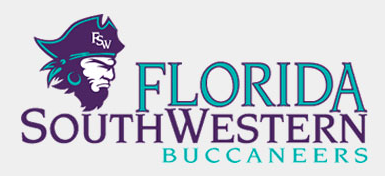 Meeting Minutes Date: 		August 18, 2015, 1:00 p.m.Location: 	Lee L-128 (Conference Room)  Chair: 		Dr. Russell Swanson  Call to Order Attendance at 3 pm (ish) Approval of Minutes from April  Information items Syllabi will be approved shortly (some Mac formatting problems) Elimination of 3-per-week 3 hour courses Florida Humanities Council Grant being wrapped up – see Wendy if we want to present for “Evolution, De-Evolution, and Revolution” at the Humanities Education for a New Humanity Colloquium (February 2016) Eileen Deluca is now the administrator of the Honors program… see Wendy if you’re interested (2 pm Wednesday info session) Gen Ed: think about our courses and what of those new eight competencies (i.e., what we already do and how we do it) might go on your course syllabus. We will be thinking about this for a year. We’ll all be doing LOGs again: due last Monday in September. Discussion Items 2015-2016 Unit Plan Keep fine/performing arts Humanities Colloquium Continued Assessment 2015-2016 Assessment Plan Sarah talked about fall 2015, spring 2016 and the long term dispositions project Make sure the pre-tests and post-tests are done by the due dates listed in Canvas Send Sarah a list of 4-5 of those dispositions of what matters to us in our specific courses (not department-wide), and rank them. We can include the pre-and-post-tests as part of our grade, but not the SEI (because we don’t get results until after grades are due) Adjunct Mentoring Be sure to make sure they’re doing the assessment All adjuncts need a mentorNew Adjuncts: Ruth Chrisman (Tom), Si-Cheng-Liu (Ron), Kevin Mauldin (Tom), Monica Krupinski (Elijah) Listing DoHFA faculty or program awards from 2014-2015 Tom: performer at jazz festival Dana: gallery exhibition in Pittsburgh Stuart: Kennedy Center American College Theater Festival: Meritorious Achievement Award Steve: Two Cannes short films Russell: second consecutive Faculty of the Year Award by Student BodyFine Arts StuffAdvising in the Fine Arts Strategy – get a meeting with FA professors, Chair, and advisors. (Have check boxes for arts, theater, music, etc.). Best day/time for everyone is Thursday afternoon at 2 pm. ARTS@FSW – Might be too expensive and too time-consuming. Stand alone event? Ticketed fundraiser? Foundation-supported? New donors? Potentially get a media point person (like athletics). Music Technology program: no update. Next Meeting: Sept. 11, 2015 – 1:30-2:30 pm, Edison Campus L-128 and Polycom RUSSELL SWANSON’S ACTION ITEMS: Find the 3 questions the DoHFA created for the SEI Talk to Alford about Elijah’s Friday 1-2 pm scheduled class Email unit plan to everyone Nullify both Brown (Intro to Theater) and McGowan (World Religions) online courses Schedule meeting: Fine Arts folks and Advisors (cc’ing Alford?) (1) get mini-lab set up for Music Tech(2) find out whether we got the Folds Grant (3) Swanson to Emery to talk about IT and Perkins grant  Invite someone from the Foundation to the Sept. 11th meeting PresentAbsentExcusedBrownXChase, SXChase, W XDoiron XHooverXLublinkXMcGowanXMompoint XPritchett XRoes XSutterXSmith XSwanson XAdministrationAdjunctsStaffGuests 